Zápis z 26. mimořádné schůze Rady města Pardubic, která se konala dne 19.09.2019 od 14:30 hodin v ABC klubu, Štolbova 2665, PardubicePřítomni:Martin Charvát, Helena Dvořáčková, Jakub Rychtecký, Jan Mazuch, Vítězslav Štěpánek, Jiří Rejda, Ludmila Ministrová, Vít Ulrych, Tomáš Pelikán, Vladimír MartinecMichal Zitko, tajemník magistrátuRadim Jelínek, vedoucí KPOmluveni: Petr KvašI.
Schválení programu jednáníProgram 26. mimořádné schůze RmP konané dne 19.09.2019 byl schválen takto: (pro 10, proti 0, zdrž. 0)1. Revolution Train Tour 2019 – Dodatek č. 1 k veřejnoprávní smlouvě o poskytnutí dotaceII.Schválení usnesení z 25. řádné schůze RmP dne 10.09.2019  a jmenování ověřovatelů z 26. mimořádné schůze RmP dne 19.09.2019Usnesení z 25. řádné schůze RmP byla schválena.Ověřovateli zápisu z 26. mimořádné schůze RmP byli jmenováni:	Jakub Rychtecký    									Ludmila MinistrováIII.
Pořadí projednávaných zpráv1
Revolution Train Tour 2019 – Dodatek č. 1 k veřejnoprávní smlouvě o poskytnutí dotaceZpravodaj: Jakub Rychtecký, náměstek primátoraUvedl důvody předložení zprávy do mimořádné schůze.Bez rozpravy
Číslo návrhu: 001
Přijaté usnesení č. R/2072/2019               (pro 10, proti 0, zdrž. 0)
Rada města Pardubic
Schvalujenávrh uzavřít Dodatek č. 1 ke Smlouvě o poskytnutí dotace č. D6131/00119/19 dle přílohy č. 1 tohoto usnesení.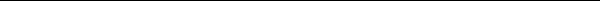 Schůze byla ukončena v 14:40 hodin
………………………………………
Martin Charvát
primátor města Pardubic Ověřovatelé:…………………………………………….							Jakub  R y c h t e c k ý     	………………………………………………Ludmila  M i n i s t r o v á     __________________________________________________________________________________Pardubice 20. 09.2019						(Jména jsou uváděna bez titulů)Zpracovala: Alena Pešková, organizační odd. KPOriginál (3 stránky) zápisu včetně všech příloh, které podléhají ochraně osobních údajů a nemohou být na webových stránkách města zveřejněny, je možné občanům města Pardubic poskytnout na organizačním odd. MmP, Pernštýnské nám. 1.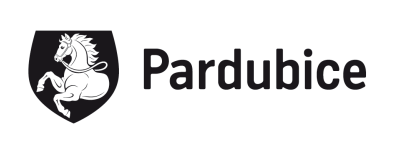 Statutární město Pardubice | Magistrát města Pardubic
Kancelář primátoraP:P:Rychtecký Jakub, náměstek primátoraRychtecký Jakub, náměstek primátoraZ:Z:Bartošová Iva, vedoucí odboru sociálních věcí
Stránská Michaela, odbor sociálních věcíBartošová Iva, vedoucí odboru sociálních věcí
Stránská Michaela, odbor sociálních věcí2. Diskuse